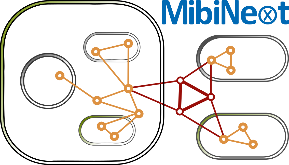 General InformationType of Advisory Meeting: 1st year       2nd year       3rd year      final meetingContents and Agreements Regarding Doctoral ResearchWorking Title of Doctoral Research Project/Thesis:Current Status:Next Steps:Publication strategy:Feedback on the presentation Doctoral CandidateName:Signature:.....................................................................	Date: ..........................SupervisorName:Signature:.....................................................................	Date: ..........................Co-supervisor/MentorName:Signature:.....................................................................	Date: ..........................PostdocName:Signature:.....................................................................	Date: ..........................Doctoral ResearcherSupervisorCo-Supervisor/Mentor:PostdocNameNameNameNamePlease shortly report on the progress of the doctoral project during the past year (e.g. outcomes, achievements, progress, difficulties, milestones, deliverables, etc.).Please outline the next steps.Please outline the next steps.